#RAISETHEBAR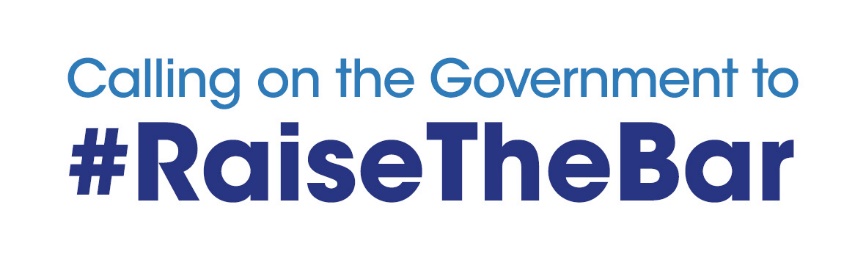 CASE STUDY FORMPLEASE NOTE: By completing this form you are giving permission for #RaiseTheBar campaign to mention your name, company and the challenge you are facing to media. Please send all completed case study forms to Shaun Webster at Croydon BID on shaun.webster@croydonbid.com. Any questions or problems, please call Matthew Sims – 07584 430479 or email matthew.sims@croydonbid.com. ENDSNameEmailPhoneBusiness nameBusiness locatione.g. BristolBusiness overviewe.g. Bakery supplying to the local community and selling to restaurants and pubs in the local areaHow long have you been trading?e.g. 18 yearsHow has the coronavirus affected your business?e.g. I closed doors on 19 March and haven’t been able to bake or sell any produce since then. Not made a penny Is the rateable value of your business over £50,000 – please provide the exact figureYes - £120,000How many people do you employ?Have you had to furlough staff or make redundancies?20 peopleHave had to furlough everyone except meHow long will your business survive without a Government grant or loan?45 days with our cash reserves. After that, we won’t be able to trade anymore and myself and employees will be out of a jobHave your tried to secure a loan? If yes, please share details of your experience [positive or negative]Yes – we went to a High Street bank and they offered a loan but wanted to charge 18% interest which we didn’t want to sign up to and frankly, can’t affordWe also tried to access a Government backed loan, but when it was announced that personal guarantees were no longer required, an offer that had been made by a bank was retracted with no explanationIf businesses like yours are unable to survive the coronavirus, what will be the impact on your local community?[Be honest, polite and clear]If you could get a message to the Chancellor, what would you ask him?[Be honest, polite and clear]Please share here any other thoughts, ideas or information you think will help us strengthen the campaign and enable the campaign to be heard[Be honest, polite and clear]